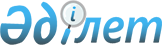 Қызылорда облысы бойынша тұрғын үй сертификаттарының мөлшері мен алушылар санаттарының тізбесін айқындау туралыҚызылорда облыстық мәслихатының 2020 жылғы 29 мамырдағы № 434 шешімі. Қызылорда облысының Әділет департаментінде 2020 жылғы 3 маусымда № 7504 болып тіркелді
      "Қазақстан Республикасындағы жергілікті мемлекеттік басқару және өзін-өзі басқару туралы" 2001 жылғы 23 қаңтардағы Қазақстан Республикасы Заңының 6-бабының 2-9-тармағына, Қазақстан Республикасының 1997 жылғы 16 сәуірдегі "Тұрғын үй қатынастары туралы" Заңының 14-1-бабының 2-тармағына, Қазақстан Республикасы Индустрия және инфрақұрылымдық даму министрінің 2019 жылғы 20 маусымдағы № 417 бұйрығымен бекітілген Тұрғын үй сертификаттарын беру қағидаларының 4-тармағына сәйкес (Нормативтік құқықтық актілерді мемлекеттік тіркеу тізілімінде № 18883 болып тіркелген) Қызылорда облыстық мәслихаты ШЕШІМ ҚАБЫЛДАДЫ:
      1. Қызылорда облысы бойынша тұрғын үй сертификаттарының мөлшері мен алушылар санаттарының тізбесі осы шешімнің қосымшасына сәйкес айқындалсын.
      2. Осы шешім алғашқы ресми жарияланған күнінен кейін күнтізбелік он күн өткен соң қолданысқа енгізіледі. Қызылорда облысы бойынша тұрғын үй сертификаттарының мөлшері мен алушылар санаттарының тізбесі
      1. Қызылорда облысы бойынша тұрғын үй сертификаттары Қазақстан Республикасының Ұлттық банкі бекіткен ипотекалық бағдарлама және (немесе) Қазақстан Республикасының Үкіметі бекіткен мемлекеттік тұрғын үй құрылысы бағдарламасы шеңберінде ипотекалық тұрғын үй қарыздарын пайдалана отырып, азаматтардың тұрғын үйді меншігіне алу құқығын іске асыру үшін бастапқы жарнасының 50%, бірақ 1 000 000 (бір миллион) теңгеден аспайтын мөлшерді құрайды.
      2. Қызылорда облысы бойынша тұрғын үй сертификаттарын алушылардың санаттарына: 
      - мүгедек балалары бар немесе оларды тәрбиелеушi отбасылары;
      - "Алтын алқа", "Күміс алқа" алқаларымен наградталған немесе бұрын "Батыр ана" атағын алған, сондай-ақ I және II дәрежелі "Ана даңқы" ордендерімен наградталған, көпбалалы аналар, көпбалалы отбасылар;
      - толық емес отбасылар;
      - денсаулық сақтау, білім, мәдениет, спорт салаларындағы бюджеттік ұйымдарда және басқа да салаларда қызмет атқаратын қажетті мамандар кіреді.
      Салалардағы қажетті мамандар Қазақстан Республикасы Еңбек және халықты әлеуметтік қорғау министрінің 2019 жылғы 29 наурыздағы № 154 бұйрығымен бекітілген (Нормативтік құқықтық актілерді мемлекеттік тіркеу тізілімінде №18445 болып тіркелген) Еңбек ресурстарын болжамдаудың ұлттық жүйесін қалыптастыру және оның нәтижелерін пайдалану қағидаларына сәйкес құрылатын еңбек ресурстарының болжамы есебімен, сондай-ақ еңбек және жұмыспен қамту статистикасы бойынша статистикалық байқауларды талдау негізінде анықталады. 
					© 2012. Қазақстан Республикасы Әділет министрлігінің «Қазақстан Республикасының Заңнама және құқықтық ақпарат институты» ШЖҚ РМК
				
      Қызылорда облыстық мәслихатының кезекті 45-сессиясының төрағасы

Ж. Ысқақ

      Қызылорда облыстық мәслихатының хатшысы

К. Бисенов
Қызылорда облыстық мәслихатының2020 жылғы 29 мамыры№ 434 шешіміне 1-қосымша